Your recent request for information is replicated below, together with our response.I am looking to request crime data at data zone level. This would ideally be broken down by type of crime and for a period back to 2002, or as far back as is possible, and at data zone 2011 level.In response to your request, I must first of all advise you that this data is not available from 2002 to 31st December 2006. As such, in terms of Section 17 of the Freedom of Information (Scotland) Act 2002, this represents a notice that the information you seek is not held by Police Scotland.For recorded and detected crimes by data zone from 1st January 2007 to April 2023, broken down by the Scottish Government Justice Department crime classification codes, please see the below links:- 22-1505 Crime Stats – by data zone – 2007-2023-1198 – Crime Stats – by data zone – Earliest to Apr 2023 If you require any further assistance please contact us quoting the reference above.You can request a review of this response within the next 40 working days by email or by letter (Information Management - FOI, Police Scotland, Clyde Gateway, 2 French Street, Dalmarnock, G40 4EH).  Requests must include the reason for your dissatisfaction.If you remain dissatisfied following our review response, you can appeal to the Office of the Scottish Information Commissioner (OSIC) within 6 months - online, by email or by letter (OSIC, Kinburn Castle, Doubledykes Road, St Andrews, KY16 9DS).Following an OSIC appeal, you can appeal to the Court of Session on a point of law only. This response will be added to our Disclosure Log in seven days' time.Every effort has been taken to ensure our response is as accessible as possible. If you require this response to be provided in an alternative format, please let us know.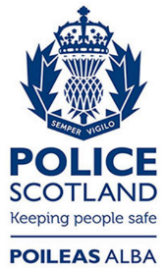 Freedom of Information ResponseOur reference:  FOI 23-1889Responded to:  21st August 2023